MODULO ISCRIZIONE SOCIOAssociazione Italiana Nistagmo e Ipovisione APSANNO 2024Da inoltrare via mail a: amministrazione@nistagmoitalia.com Il/la sottoscritto/a: Cognome_________________________________________Nome__________________________ Nato/a____________________________________________Prov.____il_____________________CF_____________________________Residente a______________________________________________ Prov. ___ _Cap. ____________ Via/P.zza _______________________________________________________________  n. _______ Tel._____________________________________________________________________________Email____________________________________________________________________________N.B. Allegare fotocopia di un documento d’identità se prima iscrizioneCondividendo gli scopi e lo statuto sociale dell’APS Associazione Italiana Nistagmo E Ipovisione, in breve Nistagmo Italia CHIEDE l’iscrizione in qualità di socio di APS Associazione Italiana Nistagmo e Ipovisione (in breve Nistagmo Italia) con sede legale in Milano (MI), via Marco D’Agrate n. 29, CF. 97901660155 SI IMPEGNA • a versare la quota associativa annua di € 25,00 tramite: - Bonifico bancario c/o: Banca Passadore & C. Iban: IT92 N 03332 01404 000000814213DICHIARA DI ESSERE A CONOSCENZA DI QUANTO SEGUE: • di conoscere ed accettare quanto stabilito dallo Statuto di Nistagmo Italia pubblicato sul sito www.nistagmoitalia.com; • di essere a conoscenza che la quota associativa annuale rappresenta il contributo alle attività sociali e, pertanto, non è trasferibile e non viene rimborsata in caso di dimissioni/ revoca; • di essere stato informato che con la sottoscrizione del presente modulo si diventa socio di dell'Associazione di Promozione Sociale (APS) Nistagmo Italia CF: 97901660155;• di essere a conoscenza del Regolamento della APS ovvero che: - i soci che non si dimostrino rispettosi nei confronti dell’APS Nistagmo Italia verranno allontanati o penalizzati secondo lo Statuto in vigore. Luogo e data, _____________________________________Firma del Socio____________________________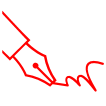 INFORMATIVA SUL TRATTAMENTO DEI DATI PERSONALIAI SENSI DELL’ART. 13 REGOLAMENTO UE 2016/679 (GDPR)Gentile Signora/ Egregio Signore,l’Associazione Italiana Nistagmo e Ipovisione APS (di seguito anche “Associazione”) ha a cuore la sua persona per cui le illustra con un linguaggio semplice, trasparente e conciso come tratta i suoi dati personali fornendole le seguenti informazioni:Identità e dati di contatto del Titolare del trattamentoTitolare del trattamento dei suoi dati personali è l’Associazione Italiana Nistagmo e Ipovisione APS con sede legale in Milano (MI), via Marco d’Agrate 29.Finalità e base giuridica del trattamentoI suoi dati personali, comuni e/o particolari, incluse le immagini fotografiche e/o audiovisive, vengono trattati esclusivamente per il conseguimento degli scopi sociali indicati nello Statuto del Titolare nonché per lo svolgimento delle correlate attività. In particolare, per:gestione ed espletamento del servizio di supporto e di sensibilizzazione sul tema dell’ipovisione;adempimento degli obblighi di legge amministrativi, contabili e/o fiscali;invio di newsletter e comunicazioni relative all’attività istituzionali.La base giuridica del trattamento nasce quindi dall’esigenza di fornirle il servizio richiesto, adempiere agli obblighi di legge, nonché dal consenso da lei prestato.Natura dei dati personaliOltre ai suoi dati identificativi, anagrafici e fiscali definiti dalla legge come personali, per il corretto svolgimento del rapporto con lei intercorrente, il Titolare potrà dover trattare taluni dati personali particolari, considerati dal GDPR quali quelli che rivelino l’origine razziale od etnica, le convinzioni religiose o filosofiche, l’appartenenza sindacale, i dati genetici, biometrici intesi a identificare in modo univoco una persona fisica, dati relativi alla salute o alla vita sessuale o all’orientamento sessuale della persona. Le viene quindi richiesto di esprimere in forma scritta il relativo consenso al trattamento di tali dati.Modalità del trattamento e tempi di conservazione dei dati I suoi dati verranno trattati con modalità sia automatizzate che non automatizzate; specifiche misure di sicurezza sono adottate per prevenire la perdita dei dati, usi illeciti o non corretti e accessi non autorizzati.I suoi dati verranno conservati in conformità a quanto previsto dal GDPR, per un periodo di tempo non superiore a quello necessario al conseguimento delle finalità per le quali essi sono trattati.Natura del conferimento dei dati ed eventuali conseguenze del rifiutoPer quanto concerne il trattamento di cui al precedente punto 2, lett. a) e lett. b): il conferimento dei dati deve ritenersi obbligatorio per le presenti finalità; il suo eventuale rifiuto determina infatti l’impossibilità per il Titolare di erogare il servizio richiesto.Per quanto concerne il trattamento di cui al precedente punto 2, lett. c): il conferimento dei dati deve ritenersi facoltativo per le presenti finalità; il suo eventuale rifiuto non determina infatti l’impossibilità per il Titolare di erogare il servizio richiesto.Comunicazione dei suoi dati a terziI suoi dati non saranno oggetto di diffusione né di alcun processo decisionale interamente automatizzato, ivi compresa la profilazione. In alcuni casi per lo svolgimento del servizio il Titolare potrebbe dover fornire i suoi dati ad altri soggetti coinvolti nell’organizzazione, ovvero soggetti esterni (quali, per esempio, professionisti o strutture sanitarie, commercialisti, fornitori di servizi tecnici terzi, hosting provider, società informatiche) che, se necessario, verranno nominati Responsabili del Trattamento da parte del Titolare. I dati potranno poi essere comunicati a terzi ove necessario in virtù di obblighi di legge o di obblighi previsti ai sensi del GDPR.Trasferimento dati personali a un Paese terzo fuori dall’Unione Europea.I suoi dati potranno essere trasferiti verso Paesi terzi previo consenso espresso o, comunque, nel rispetto di quanto previsto dal GDPR.Diritti dell’interessatoLe assicuriamo in qualsiasi momento l’esercizio dei diritti previsti dal GDPR e in particolare:sapere se il Titolare detiene e/o tratta dati personali relativi alla sua persona e ad accedervi integralmente anche ottenendone copia (art. 15 Diritto all’accesso),chiedere la rettifica dei dati personali inesatti o l’integrazione dei dati personali incompleti (art. 16 Diritto di rettifica);chiedere la cancellazione dei dati personali in possesso del Titolare se sussiste uno dei motivi previsti dal GDPR (art. 17 Diritto alla Cancellazione);chiedere al Titolare di limitare il trattamento solo ad alcuni dati personali, se sussiste uno dei motivi previsti dal Regolamento (art. 18 Diritto alla limitazione del trattamento);richiedere e ricevere tutti i suoi dati personali trattati dal Titolare, in formato strutturato, di uso comune e leggibili da dispositivo automatico oppure richiedere la trasmissione ad altro titolare senza impedimenti (art. 20 Diritto alla Portabilità);opporsi in tutto o in parte al trattamento dei dati anche per finalità di marketing (art. 21 Diritto di opposizione);revocare il consenso in qualsiasi momento senza che questo pregiudichi la liceità del trattamento basata sul consenso prima della revoca (art. 7 Condizioni per il consenso);proporre reclamo al Garante della Privacy (art. 77 Diritto di proporre reclamo ad un’autorità di controllo).Per esercitare i suindicati diritti previsti dal Reg. UE 2016/679 potrà rivolgere apposita richiesta scritta indirizzata a Associazione Italiana Nistagmo e Ipovisione APS con sede legale in Milano (MI) - 20139, via Marco d’Agrate 29 oppure inviare una e-mail a: amministrazione@nistagmoitalia.comLuogo e data, ________________________________Firma del Socio __________________________ 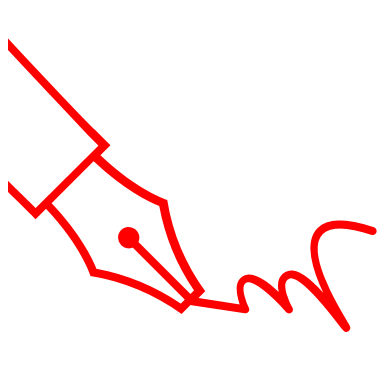 AUTORIZZAZIONE AL TRATTAMENTO DEI DATI PERSONALIIo sottoscritto (nome e cognome) _____________________________________________________e-mail___________________________________________________________________________Telefono_________________________________________________________________________residente in _______________________________________________________Prov___________ via _____________________________________________________________________ n.______Dichiaro di aver ricevuto l’informativa di cui all’art. 13 del GDPR e avendola letta e compresa:□ Presto il consenso							□ Nego il consensoAl trattamento dei dati personali da me forniti per le finalità di cui al punto 2, lett. a) e lett. b) dell’informativa.Firma del Socio__________________________________□ Presto il consenso							□ Nego il consensoAl trattamento dei dati personali da me forniti per le finalità di cui al punto 2, lett. c) dell’informativa.Luogo e data, ____________________________________________Firma del Socio __________________________________       APS Associazione Italiana Nistagmo e Ipovisione                                                                                                amministrazione@nistagmoitalia.com